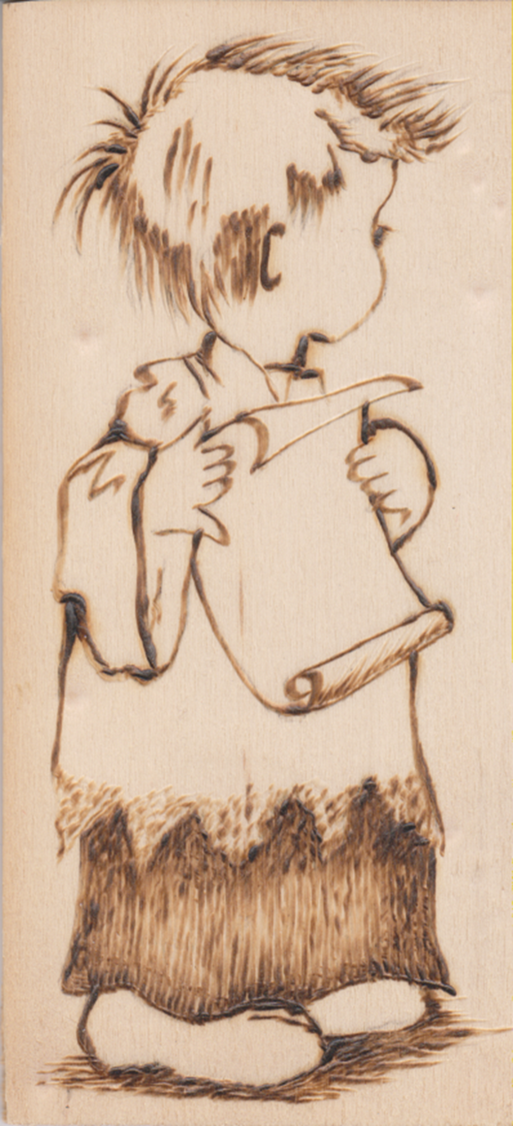 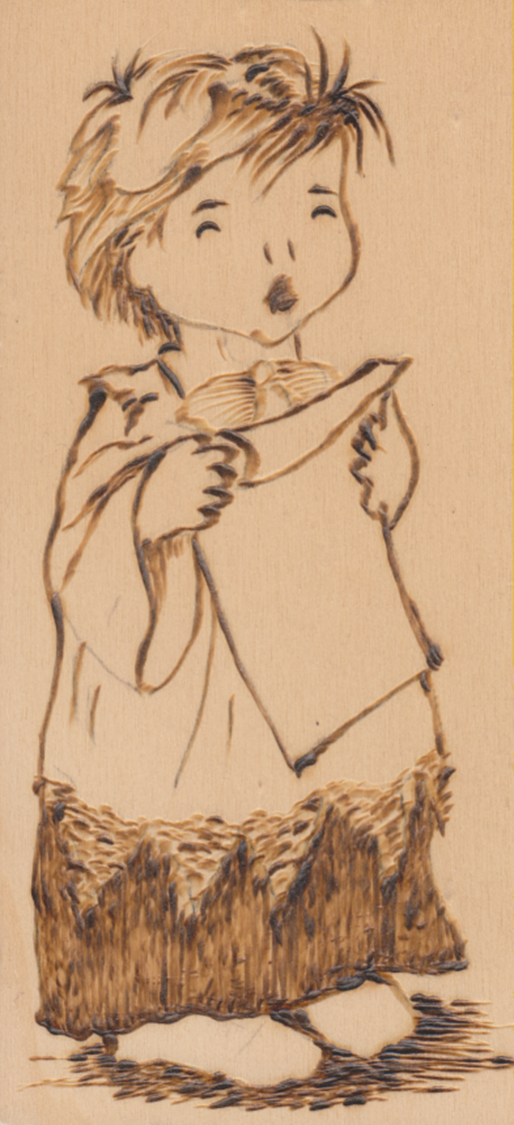 NATALE 2019Duetto di due chierichetti di Mestre:“ Gesù Bambino, vieni a nascere a Mestre.Ti apriremo i cuori ... porte e finestre.Nasci nel cuore di tanti amici.Con Te saran gioiosi e felici.Con essi beneaugura P. Secondo Brunelli crs( che ebbe un passato ... qualunque di pirografista )